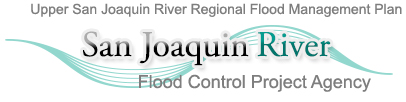 Proposed AgendaUpper San Joaquin River RFMPApril 16, 201410:00 am – 12:00 pmLower San Joaquin Levee District11704 Henry Miller Ave Dos Palos, CA 93620Call In: (866) 203-7023; Conference Code: 705 786 7299Meeting Objectives:Review regional financial statusReview financial approachDiscuss financial optionsTimeItemPresenter10:00 amIntroductionsReggie Hill/LSJLD10:10 amRFMP Status UpdateRob Tull/CH2M HILL10:25 amLower San Joaquin Levee DistrictReggie Hill/LSJLD10:40 amMerced Stream GroupKellie Jacobs/Merced County10:50 amMadera CountyKheng Vang/Madera County11:00 amBreak11: 10 amRFMP Financial PlanningAllan Highstreet/CH2M HILL11:55 amNext StepsReggie Hill/LSJLDRob Tull/CH2M HILL